BANDO WWF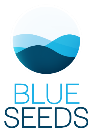 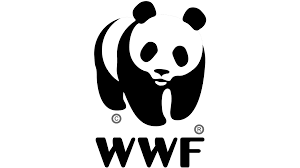 DOMANDA DI SOVVENZIONESEZIONE 1 – PROPOSTA DI PROGETTO1.1 Titolo della proposta di progetto1.2 Descrizione della proposta di progetto  Descrivere la proposta di progetto (massimo 500 parole – una pagina). La proposta deve includere:-	le attività di pesca sostenibile che si vogliono implementare;-	una breve descrizione della richiesta di Finanziamento al Fondo Europeo per gli Affari Marittimi e della Pesca (FEAMP) che si vuole sviluppare, specificandone gli Obiettivi Specifici;-	l’ammontare del capitale iniziale richiesto come cofinanziamento per la richiesta di finanziamento al FEAMP.1.3 	Obiettivo della proposta di progettoNello spazio sottostante indicare in breve cosa si vuole ottenere con la proposta di progetto (obiettivo).1.4 	Pescatori che beneficeranno di questo progetto 1.5	AttivitàNello spazio sottostante descrivere in breve le attività che si svolgeranno.1.6	Questo Progetto è in linea con il Programma Operativo del Fondo Europeo per gli Affari Marittimi e della Pesca (FEAMP) del suo paese? Si		☐		No		☐1.7  A quali Obiettivi Specifici del FEAMP si rivolge questo progetto (spuntare la/le casella/e)?1.8 Che tipo di attività di protezione dell’ambiente si vogliono implementare?1.9 Informazioni finanziarie sulla richiesta di finanziamento al FEAMP che il pescatore vorrebbe sviluppare: 1.10 Sviluppo della richiesta di finanziamento al FEAMPLa Richiesta di Finanziamento al FEAMP é già stata sviluppata? SÍ		☐		No		☐Se SÍ, quale parte è stata completata?Parte tecnica		☐		Parte finanziaria 	☐ 1.11 Altre fonti di finanziamento da parte della Comunità Europea Per questo progetto, è stato richiesto un sostegno ad altre fonti di finanziamento europee (inclusi  il Fondo Europeo di Sviluppo Regionale, il Fondo Sociale Europeo, il Fondo per lo Sviluppo e la Coesione, LIFE, …)? SÍ		☐		No		☐Se SÍ, indicare i dettagli (lo strumento finanziario utilizzato, l’ammontare richiesto):1.12 Sostegno ricevuto per compilare questo domanda di sovvenzioneHa ricevuto un sostegno per compilare questa domanda di sovvenzione?SÍ		☐		No		☐SEZIONE 2 – IL RICHIEDENTE2.1 Dati sul richiedente2.2 	Dati supplementari sul richiedente2.3 Informazioni sul peschereccio Lei è il proprietario del peschereccio?  SÍ		☐		No		☐Se NO, ad intervenuta selezione del progetto e a pena di decadenza, il proprietario dovrà produrre una dichiarazione di assenso alla presentazione della richiesta di Finanziamento al Fondo Europeo per gli Affari Marittimi e della Pesca (FEAMP).Il peschereccio appartiene a più proprietari?SÍ		☐		No		☐Se SI, i comproprietari, ad intervenuta selezione del progetto e a pena di decadenza, dovranno produrre una dichiarazione di assenso alla presentazione della richiesta di Finanziamento al Fondo Europeo per gli Affari Marittimi e della Pesca (FEAMP). 2.4 Informazioni sui partnerLei opera in collaborazione con altre organizzazioni? SÍ		☐		No		☐Se SI, specifichi quali: Associazione di pescatori ☐ONG 	☐	Fishery Local Action Group (FLAG) 	☐	Area	Marina Protetta ☐	Altro (es. autorità di gestione di un sito Natura 2000)	☐	Specificare quale/i organizzazione/i: ______________________________________________________________________________________________Nome dell’organizzazione o delle organizzazioni:______________________________________________________________________________________________ SEZIONE 3 – RISERVATEZZA E PRIVACYSi obbliga con la sottoscrizione della presente domanda a mantenere riservati i dati e le informazioni di cui venga in possesso e, comunque, a conoscenza, di non divulgarli in alcun modo e in qualsiasi forma e di non farne oggetto di utilizzazione a qualsiasi titolo per scopi diversi da quelli strettamente necessari all’esecuzione del progetto e comunque per i cinque anni successivi alla cessazione di efficacia del rapporto.Autorizza ai sensi del D.lgs. 196/2003 e ai sensi dell’articolo 13 del Regolamento UE 2016/679 il trattamento dei propri dati personali.Secondo la normativa indicata, tale trattamento sarà improntato ai principi di correttezza, liceitàe trasparenza e di tutela della Sua riservatezza e dei Suoi diritti, per le sole finalità del presente bando.________________________________	Nome e Cognome del Richiedente (in lettere maiuscole)		Data ____________________________SEZIONE  4 – ALLEGATIDichiarazione (obbligatoria); vedasi il Regolamento del concorso WWF; Copia di un documento di Identità (obbligatoria) ;Qualunque informazione su precedenti Richieste di Finanziamento al FEAMP presentate in passato alle autorità regionali o nazionali od altre informazioni pertinenti per valutare positivamente questa proposta e aumentare le sue possibilità di essere selezionata (opzionale).Da inviare via mail all’indirizzo applications@wwfmedpo.org, entro e non oltre le ore 24 (mezzanotte) del 15 maggio 2021.Per qualsiasi domanda o reclamo, si prega di scrivere a applications@wwfmedpo.org o chiamare il numero +39 345 889 21 26.NumeroQuanti pescatori beneficeranno dall’implementazione di questo progetto.Obiettivi Specifici del FEAMPObiettivi Specifici del FEAMP1 - Riduzione dell'impatto della pesca sull'ambiente marino, comprese l'eliminazione e la riduzione, per quanto possibile, delle catture indesiderate.☐2 - Tutela e ripristino della biodiversità e degli ecosistemi acquatici.☐3 - Garanzia di un equilibrio tra la capacità di pesca e le opportunità di pesca disponibili, eccettuate le attività volte ad aumentare lo sforzo di pesca. ☐4 - Rafforzamento della competitività e della redditività delle imprese di pesca, compresa la flotta costiera artigianale, e miglioramento della sicurezza e delle condizioni di lavoro.☐5 - Sostegno al rafforzamento dello sviluppo tecnologico e dell'innovazione, compreso l'aumento dell'efficienza energetica, e del trasferimento delle conoscenze, eccettuate le attività volte ad aumentare lo sforzo di pesca.☐6 - Sviluppo di formazione professionale, nuove competenze professionali e apprendimento permanente.☐Attività di protezione dell’ambienteAttività di protezione dell’ambienteDescrizioneAumento della selettività☐Riduzione dello sforzo di pesca☐Riduzione dell’impatto su specie accessorie e accidentali☐Creazione di aree chiuse alla pesca☐Riduzione di emissioni di gas ad effetto serra☐Fonti di energia rinnovabile☐Efficacia energetica☐Ammontare totale della Richiesta di Finanziamento al FEAMP€ Ammontare richiesto al WWF come cofinanziamento€ Percentuale di cofinanziamento sul TotaleData alla quale la Richiesta di Finanziamento al FEAMP sarà inviata alle autorità regionali o nazionali (g/m/a)Durata (in mesi) della Richiesta di Finanziamento al FEAMPNome e Cognome:Denominazione socialePosizione lavorativa (per persone fisiche):☐ Impiegato☐ Lavoratore autonomo Posizione lavorativa (per persone fisiche):☐ Altro (specificare):  ☐ Altro (specificare):  Numero di Partita IVA (se pertinente):Indirizzo:Codice Postale:Paese:Telefono:E-mail (se disponibile):Sito Web (se disponibile):Data di nascita del richiedente:Numero di anni in cui il/i peschereccio/i ha/hanno svolto attività (se pertinente)E’ già aiutato da qualcuno per preparare la richiesta di finanziamento al FEAMP (per es. da un consulente)?SÍ		☐		No		☐Ha mai presentato in passato una richiesta di finanziamento al FEAMP alle autorità regionali o nazionali competenti?Se SI,quante Richieste di Finanziamento ha presentato al FEAMP e quando?SÍ		☐		No		☐Specificare:__________________________________________________________